ПАМЯТКА ПО АНТИТЕРРОРУОБЩИЕ И ЧАСТНЫЕ РЕКОМЕНДАЦИИ1. По возможности скорее возьмите себя в руки, успокойтесь и не паникуйте. Разговаривайте спокойным голосом.2. Если Вас связали или закрыли глаза, попытайтесь расслабиться, дышите глубже. 3. Подготовьтесь физически и морально и эмоционально к возможному суровому испытанию. 4. Не пытайтесь бежать, если нет полной уверенности в успешности побега. 5. Запомните как можно больше информации о террористах, их количестве, степени вооруженности, особенностях внешности, темах разговоров.6. По возможности расположитесь подальше от окон, дверей и самих похитителей, т.е. в местах большей безопасности в случае, если спецподразделения предпримут активные меры (штурм помещения, огонь снайперов на поражение преступников и др.).7. По различным признакам постарайтесь определить место своего нахождения (заточения). 8. В случае штурма здания рекомендуется лечь на пол лицом вниз, сложив руки на затылке. 9. Не возмущайтесь, если при штурме и захвате с Вами могут поначалу (до установления Вашей личности) поступить несколько некорректно, как с вероятным преступником. Будьте уверены, что полиция и другие спецслужбы уже предпринимают профессиональные меры для Вашего освобождения.ОБЪЯСНИТЕ ДЕТЯМ,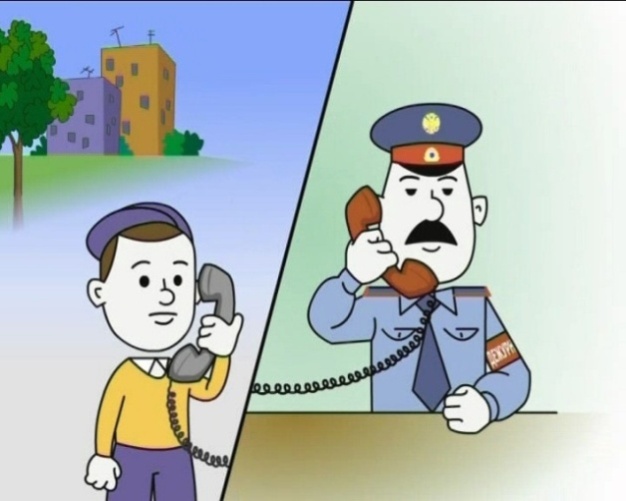 ЧТО НЕОБХОДИМО СООБЩАТЬ ВЗРОСЛЫМ ИЛИ СОТРУДНИКАМ ПОЛИЦИИ:О бесхозных вещах, обнаруженных на улице.О подозрительных предметах в общественном транспорте, в подъезде дома или в детском саду.Объясните детям, что во всех перечисленных случаях необходимо:Не трогать, не вскрывать, не передвигать находку. Отойти на безопасное расстояние.   Сообщить о находке сотруднику полиции.ОБЯЗАТЕЛЬНО ПРОВОДИТЕ С ДЕТЬМИ ДОМА РАЗЪЯСНИТЕЛЬНЫЕ БЕСЕДЫ О НЕДОПУСТИМОСТИ:1. Пользоваться незнакомыми предметами, найденными на улице или в общественных местах. 2. Брать у незнакомых людей на улице сумки, свертки, игрушки и т.д.Об опасности взрыва можно судить по следующим признакам:1. Наличие неизвестного свертка или какой-либо детали в машине, на лестнице, в квартире и т.д.2. Натянутая проволока или шнур.3. Провода или изолирующая лента, свисающие из-под машины.4. Чужая сумка, портфель, коробка, какой-либо предмет, обнаруженный в машине, у дверей квартиры, в подъезде.Во всех перечисленных случаях заметив взрывоопасный предмет (самодельное взрывное устройство, гранату, бомбу и т.д.), не подходите близко к нему, немедленно сообщите о находке в полицию. Не позволяйте случайным людям прикасаться к опасному предмету и обезвреживать его.Совершая поездку в общественном транспорте, обращайте внимание на оставленные сумки, свертки и др. бесхозные предметы, в которых могут находиться самодельные взрывные устройства. Немедленно сообщите о находке водителю, машинисту поезда, работнику полиции.   Не открывайте их, не трогайте руками, предупредите стоящих рядом людей о возможной опасности.КАТЕГОРИЧЕСКИ ЗАПРЕЩАЕТСЯ:1. Пользоваться найденными незнакомыми предметами.2. Сдвигать с места, перекатывать взрывоопасные предметы с места на место, брать их в руки.3. Обрывать или тянуть отходящие от предмета провода, предпринимать попытки их обезвредить. 4. Поднимать, переносить, класть в карманы, портфели, сумки и т.п. взрывоопасные предметы. 5. Ударять один боеприпас о другой или бить любыми предметами по корпусу или взрывателю.6. Помещать боеприпасы в костер или разводить огонь над ним. 7. Собирать и сдавать боеприпасы в качестве металлолома. 8. Наступать или наезжать на боеприпасы. 9. Закапывать боеприпасы в землю или бросать их в водоем. Заходя в подъезд дома, обращайте внимание на посторонних людей и незнакомые предметы. Как правило, взрывное устройство в здании закладывается в подвалах, первых этажах, около мусоропроводов, под лестницами.БУДЬТЕ БДИТЕЛЬНЫ!